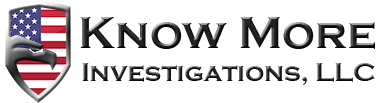 Workplace Violence ChecklistDoes your workplace have a workplace violence team?Is the CEO/Senior Executive Involved?Human Resources Director?Bargaining Unit(s)?First Line Supervisors?Middle Managers?Line Employees?Security?Medical?EAP/Psychological Consultants?Facilities Maintenance?Security/Investigators?Subject Matter Expert?Legal?External Resources?Does your workplace have policies, procedures, and rules regarding workplace violence?Is there a clear policy statement?Is there a specific policy regarding bullying?Are the rules and penalties clear?Are penalties evenly applied?Do you have routine as well as emergency procedures in place?Clear authority for activating the team?Is workplace violence an integral consideration in the recruitment and selection of personnel?Do you conduct background investigations?Do you have follow-up capability in background investigations?Does your investigator have training in investigations?Does your workplace have a clear disqualification standard for past behavior?Does your workplace have a clear policy with respect to hiring employees in a violent relationship?Are workplace violence considerations factored into the physical plant?Design considerations in new construction?Access control systems?Terminated employee exclusion?Tailgate prevention?Security Lighting?Burglar alarms, robbery alarms, panic alarms?Video surveillance system?Is it monitored?Is it recorded?Is it high quality? Streaming?Physical barriers in place?Safe rooms?Ballistic protection where needed?Robbery prevention equipment?Threat AssessmentsHas a physical plant and environmental threat assessment been done?Do you have the capability of conducting personnel threat assessments on demand?Is a full report of threat assessments provided to the workplace violence team?TrainingAll personnel trained in policies, rules?Emergency procedure training?Supervisors, managers trained in recognizing danger signs and initial steps?Supervisors and managers trained in domestic violence recognition and referrals?Are investigators trained in investigations and follow-up?Victim Treatment Available?Support for employees who are victims?Support for victims of domestic violence?Greatest danger when leaving abuserEAP program accessPersonnel Investigations Standards and Procedures?Are investigators properly trained?Are there clear rules for confidentiality and sanctions for violating confidentiality?Is an investigative plan required?Are sworn statements taken?Is a thorough written report required?Is the report directed to top leadership?Is the investigator given clear authority from the top executives?Is there a letter of authority?Are there clear sanctions for failing to cooperate in an investigation?Does legal review the investigation before action?Offender Treatment Is the offender given paid leave during investigation?Does the offender have access to EAP during investigation, suspension, or termination interval?Does someone maintain contact with the offender during this interval?Bargaining unit perhapsIs the offender given clear and detailed written notice of the proscribed behavior, and if retained, the consequences of repeat violations?Hostile TerminationIs the workplace violence team convened to consult when a hostile termination is imminent?Do you have a plan and procedure for hostile terminations, governing actions before, during, and after the offender is notified?Do you have internal or external security personnel available and present?Is an individual threat assessment conducted prior to initiating a hostile termination?Are all employees immediately notified that the individual is no longer employed?Is the employee given notice of pay and allowances due, final pay date, and appeals processes available?Do you have the capability to immediately remove the employee’s access to the facility, data bases and accounts?Do you have immediate availability of armed professionals to provide direct protection support?Are there follow up security procedures beyond the date of termination?Workplace Violence PreventionSuggested ReadingsGrossman, David A. 2009.  On Killing:  The Psychological Cost of Learning to Kill in War and Society.  NY: Hachette Book GroupBraverman, Mark.  1999.  Preventing Workplace Violence:  A Guide For Employers and Practitioners.  Thousand Oaks, CA:  SageRoche, Mike.  2013.  Mass Killers:  How you can identify workplace, school, or public killers BEFORE they strike.  Lexington:  RocheBernstein, Arnie.  2009.  Bath Massacre:  America’s First School Bombing.  Ann Arbor:  The University of Michigan PressO’Neill, David.  2003.  Non-Fatal Workplace Violence: An Epidemiological Report and Exploration of Risk Factors.  National Criminal Justice Research Service2014 Healthcare Crime Survey.  2014.  International Healthcare Safety and Security FoundationSpecial Report: Workplace Violence, 1993-2009.  2011.  National Criminal Justice Research ServiceWorkplace Violence: Issues In Response.  2002.  National Center for the Analysis of Violent Crime.  FBI Academy:  Quantico, VirginiaRosen, Lester S, 2012.  The Safe Hiring Manual, 2nd Edition, Tempe, AZ:  BRBLee, Seungmug and McCrie, Robert, 2012.  Mass Homicides by Employees in the American Workplace.  ASIS Foundation, Inc:  Alexandria, Virginia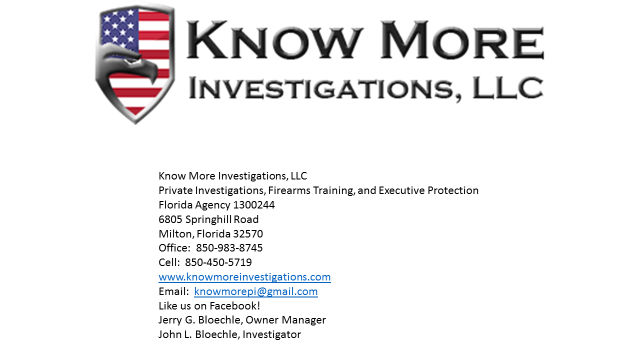 